c/o American Fisheries Society								November 21, 2016425 Barlow Place, Suite 110Bethesda, MD  20814301-897-8616Dear President-Elect Trump,The Consortium of Aquatic Scientific Societies (CASS) is writing to offer our best wishes and assistance as you begin your Presidency. We understand that your transition team and future administration will have many important decisions to make regarding our Nation’s aquatic resources, and CASS is ready to provide the requisite expertise to help your administration address those pressing concerns. CASS is comprised of six professional societies representing diverse knowledge of the aquatic science realm. CASS members include the: American Fisheries Society; Association for the Sciences of Limnology and Oceanography; Coastal and Estuarine Research Federation; Phycological Society of America; Society for Freshwater Science; and Society of Wetland Scientists. Our collective membership totals almost 20,000 individuals that span the private sector, academia and various tribal, state, and federal agencies. The CASS organizations represent professionals who combine deep subject-matter expertise, a commitment to independent objectivity, and the critical review of environmental information, along with a passion for the natural places and resources that form the foundation of American greatness. Many of our members are dedicated anglers, hunters, and outdoor enthusiasts.When deliberating over issues pertaining to our natural environment we urge you to consult with CASS. Our member societies can provide unbiased information through meetings, briefings, or position papers on important issues including but not limited to:Ensuring the Nation’s water is clean and in good supplyManaging sustainable fish populations for food and recreationBuilding resilient systems for our natural resources and our human communitiesRepairing the fragmentation of our Nation’s rivers and streamsImproving and protecting the habitat of our Nation’s aquatic resourcesMaintaining the biodiversity of aquatic systems by managing aquatic invasive species, protected species, and other species of concern Developing sustainable aquaculture to secure America’s protein demands and support recreational opportunitiesProtecting America’s conservation heritage and the enormous economic and cultural benefits derived from outdoor recreationInput from CASS leaders and members will help to ensure that your choices secure the cultural heritage and economic prosperity of all Americans. We look forward to addressing your inquiries in the weeks to come.Respectfully,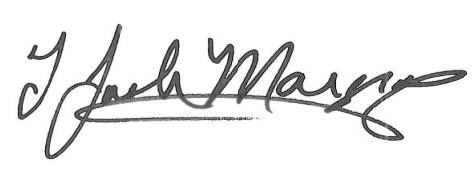 Joe Margraf President, American Fisheries Society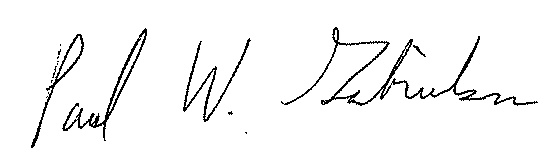 Paul GabrielsonPresident, Phycological Society of America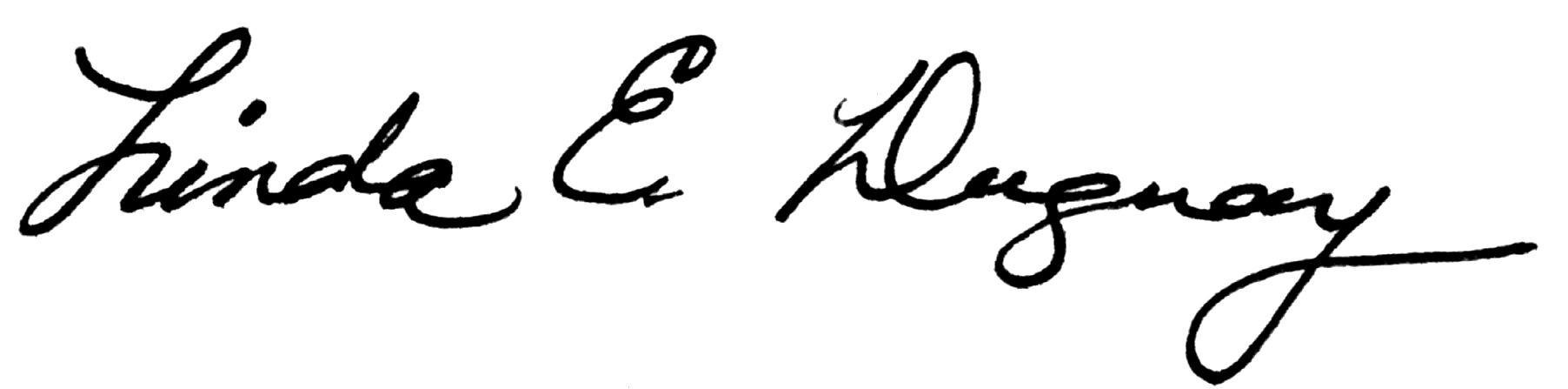 Linda DuguayPresident, Association for the Sciences of Limnology and Oceanography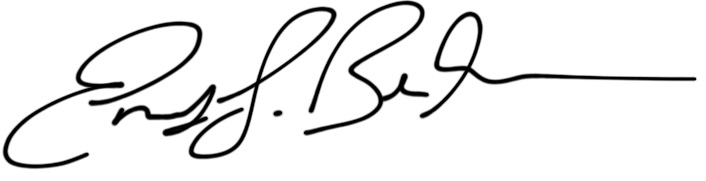 Emily BernhardtPresident, Society for Freshwater Science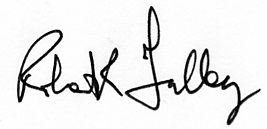 Robert R. Twilley President, Coastal and Estuarine Research Federation	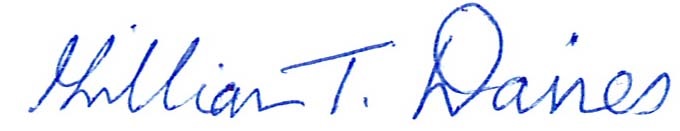 Gillian DaviesPresident, Society of Wetland Scientists